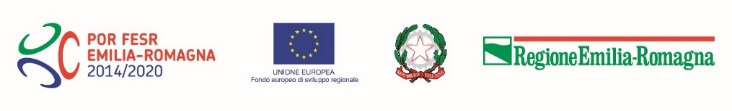 SCHEDA SINTETICABase giuridica Azioni 3.3.2 e 3.3.4 del POR FESR 2014-2020FinalitàIl presente bando ha l’obiettivo di valorizzare e promuovere le attività artigianali e commerciali aventi valore storico e/o artistico, tali da costituire testimonianza della storia, dell'arte, della cultura e della tradizione manifatturiera e imprenditoriale della regione Emilia-Romagna.BeneficiariImprese artigianali appartenenti all’elenco regionale dell’artigianato artistico e tradizionale (sono ammesse alla presentazione delle domande anche le imprese che abbiano fatto richiesta di iscrizione alla Regione entro il   30/09/19)Imprese inserite, alla data di presentazione della domanda, negli elenchi comunali delle botteghe storiche di cui alla L.R. 5/2008 Tipologia e misura del contributoContributo a fondo perduto nella misura del 40% della spesa ammessa.Si applicano inoltre le seguenti premialità:+ 5% per progetti:- con ricaduta positiva sull’occupazione- e/o proposti da imprese femminili e/o giovanili - e/o con rating di legalità- e/o appartenenti ai settori della S3+ 5% per progetti di investimento proposti da imprese localizzate in aree montane o in aree 107.3. c.Contributo max. 25.000,00 EuroRegime di aiutoRegime De MinimisCumulo dei contributiDivieto di cumulo con altri incentivi riconosciuti come aiuti di stato. Interventi ammissibiliI progetti finanziabili ai sensi del presente bando devono prevedere interventi per la promozione e valorizzazione delle produzioni artigianali artistiche e/o tradizionali nonché il commercio in superfici di vendita caratterizzate da un riconosciuto valore storico, in grado di incidere sull’attrattività turistica dei luoghi, considerati attrattori culturali ed ambientali della regione.A titolo esemplificativo:Interventi per la riqualificazione estetica e funzionale del laboratorio/punto vendita, compreso l’ampliamento dei locali e le insegne;Creazione e allestimento di spazi dedicati a rendere visibile la produzione artigianale, sia attraverso la partecipazione diretta al processo produttivo che attraverso la realizzazione e proiezione di filmati o altre produzioni multimediali;Investimenti per promuovere ed ampliare il mercato di riferimento anche attraverso l’e-commerce o la creazione e/o implementazione di siti internet;Ripristino di attrezzatura storica in disuso sia a fini documentali che produttivi (da verificare con regole POR);Spese ammissibilispese per acquisto e riparazione di macchinari e attrezzature, arredi e beni antichi da destinarsi alla “bottega” o ai laboratori, recupero di macchinari e attrezzature non reperibili sul mercato;spese per la promozione aziendale compresa la progettazione e la diffusione di depliant, locandine, cartellonistica, manifesti, cataloghi strettamente connesse al progetto e per la partecipazione a fiere/mercati o allestimento di mostre, riferite al solo costo per l'acquisto degli spazi e allestimento degli stand (sono escluse le spese di viaggio, vitto, alloggio, hostess) (max € 5.000,00);spese per opere murarie e accessorie relative alla ristrutturazione, ampliamento ed ammodernamento della sede operativa (sale/spazi espositivi per la vendita diretta e/o l’esposizione di prodotti) (max € 8.000,00);spese per beni immateriali: la realizzazione di siti internet e loro aggiornamento; progetti riferiti al commercio elettronico; programmi informatici e servizi per le tecnologie di informazione e della telecomunicazione, realizzazione di show rooms virtuali, marchi e brevetti, banche dati, know how e licenze d’uso concernenti nuove tecnologie di processo o di prodotto;spese per l’acquisizione di servizi e consulenze specializzate, riconosciute nella misura massima del 15% delle spese di cui alle lettere a+b+c+d relative a titolo esemplificativo.Dimensione minima del progetto€ 10.000,00 Termini di presentazione dei progettiApertura finestra dal 15/10/2019 al 30/11/2019. Chiusura anticipata al raggiungimento di 150 domande, salvo riapertura della finestra in caso di non esaurimento delle risorse.Procedura di selezione dei progettiValutativa a sportelloAmmissibilità della spesaDal 1/01/2020 al 31/12/2020Dotazione finanziaria2.000.000 €